ТЕМА НЕДЕЛИ «Комнатные растения»Конспект итогового занятия «Уход за комнатными растениями» вгруппе раннего возрастаВоспитатель: Копытова Т.И.Цель: Закрепить названия комнатных растений и правила ухода за комнатными растениямиЗадачи:-Продолжать формировать умения выполнять трудовые поручения.-Развивать мышление, связную речь, память, воображение;-Развивать внимание и наблюдательность; Развивать умение слушать, вступать в диалог; -Воспитывать трудолюбие бережное отношение к растениям;Материалы: тряпочки, лейки, пульверизатор, палочки для рыхления, вода, комнатные цветы.Предварительная работа:- Чтение стихов, загадок о комнатных растениях;-Беседа о комнатных растениях;-Рассматривание фото, иллюстраций о комнатных растениях;Ход занятия:1. Организационный момент.Дети стоят в кругу. Предложить детям назвать своего соседа, рядом стоящего.Воспитатель: Ребята, поздоровайтесь друг с другом только глазами. Посмотрите на меня. Пусть ваши глаза на несколько секунд станут бабочками. «Бабочки летят»- поморгайте глазами сначала медленно, потом быстро Закройте глаза, откройте. «Бабочки» медленно полетели вверх, вниз. Закройте глаза, откройте.2. Подготовка к основной практической части.Воспитатель:— Я загадаю загадку, вы отгадайте ее:Воздух очищают,Создают уют.На окнах зеленеютИ зимой цветут.Дети: комнатные растения.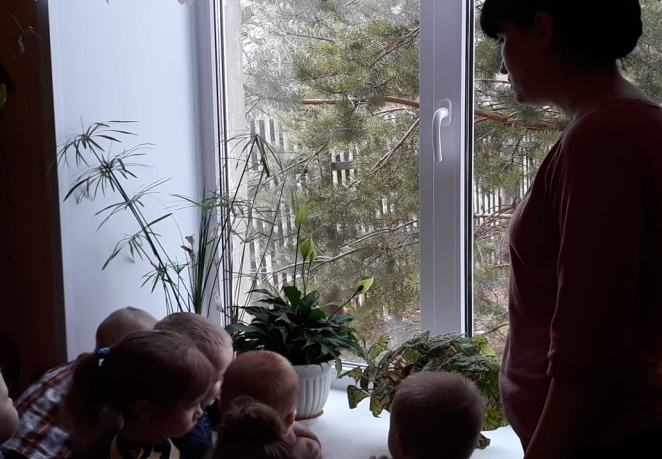 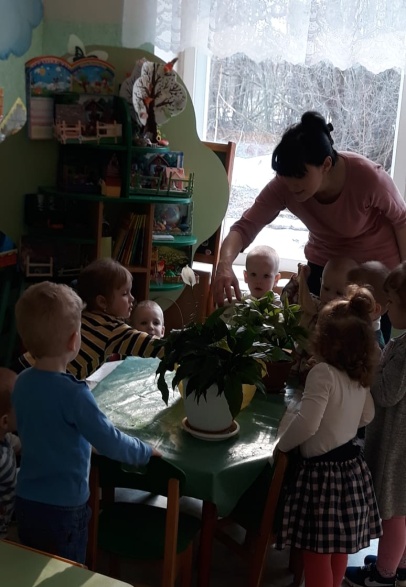 Воспитатель: Для чего нам нужны комнатные цветы?Дети: для красоты, уюта, «дают» кислород. ( рассматривают комнатные растения в уголке природы)Воспитатель:— Вам знакомы эти комнатные растения?— Как называется комнатные растения?( если дети затрудняются, воспитатель помогает)Воспитатель:— Чем похожи все комнатные растения?Дети: у всех есть корень, стебель, листья.Воспитатель:— Что нужно всем растениям для роста?Дети: свет, тепло, вода, воздух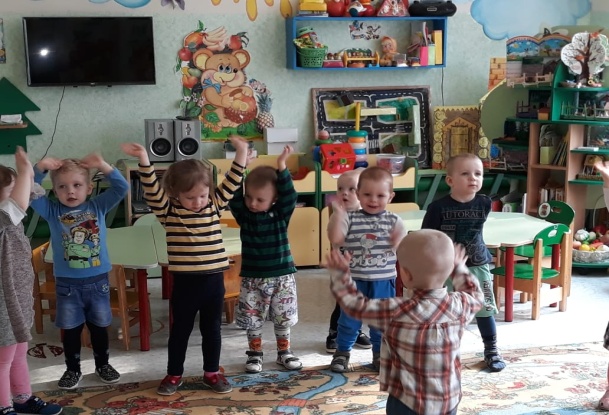 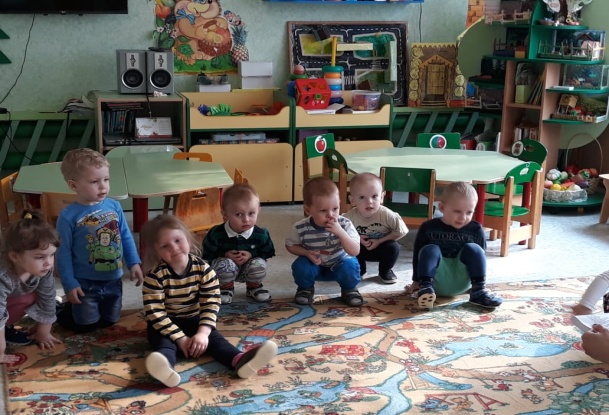 Физкультминутка «Цветы».Говорит цветок цветку:«Подними—ка свой листок.Выйди на дорожкуДа притопни ножкой.Да головкой покачай —Утром солнышко встречай!Стебель наклони слегка —Вот зарядка для цветка.А теперь умойся, отряхнись и успокойся.Наконец готовы все день встречать во всей красе!Вот какие красивые цветы!(Дети выполняют движения согласно тексту)3. Практическая часть (уход за растениями).Воспитатель: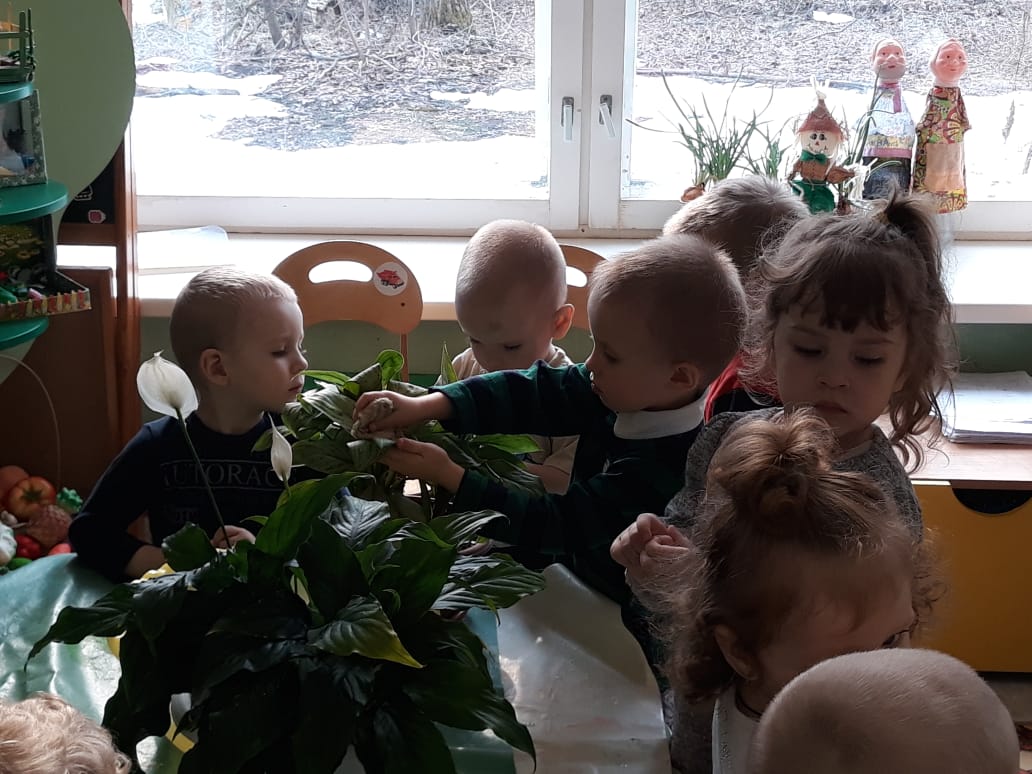 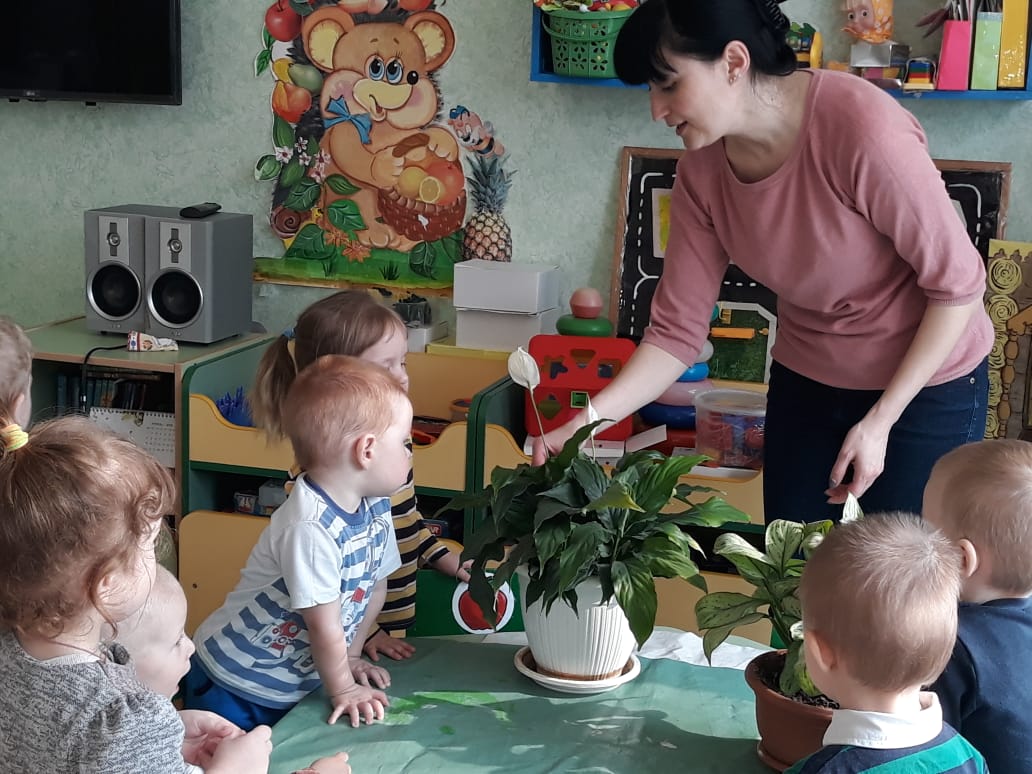 Дети ухаживают за растением (рыхлят, поливают, протирают листочки). Воспитатель смотрит за уходом, помогает при необходимости. После ухода инвентарь убирают на место (беседа с детьми по ходу практического ухода за растениями).Воспитатель:— Полина, вспомни, как нужно рыхлить землю?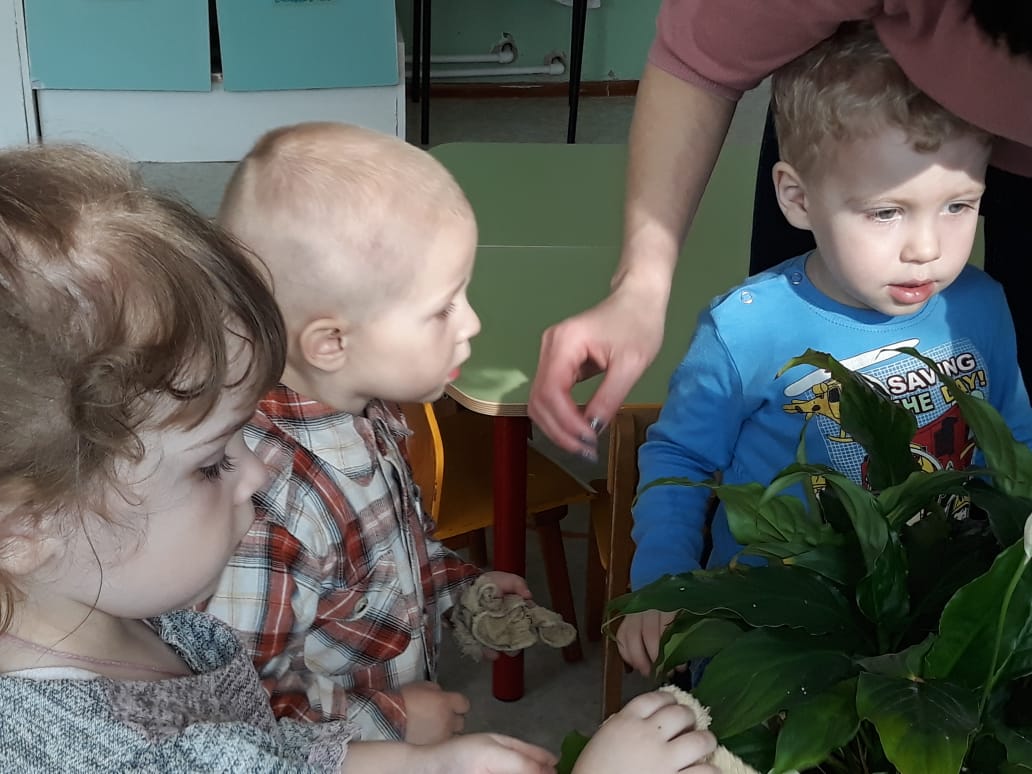 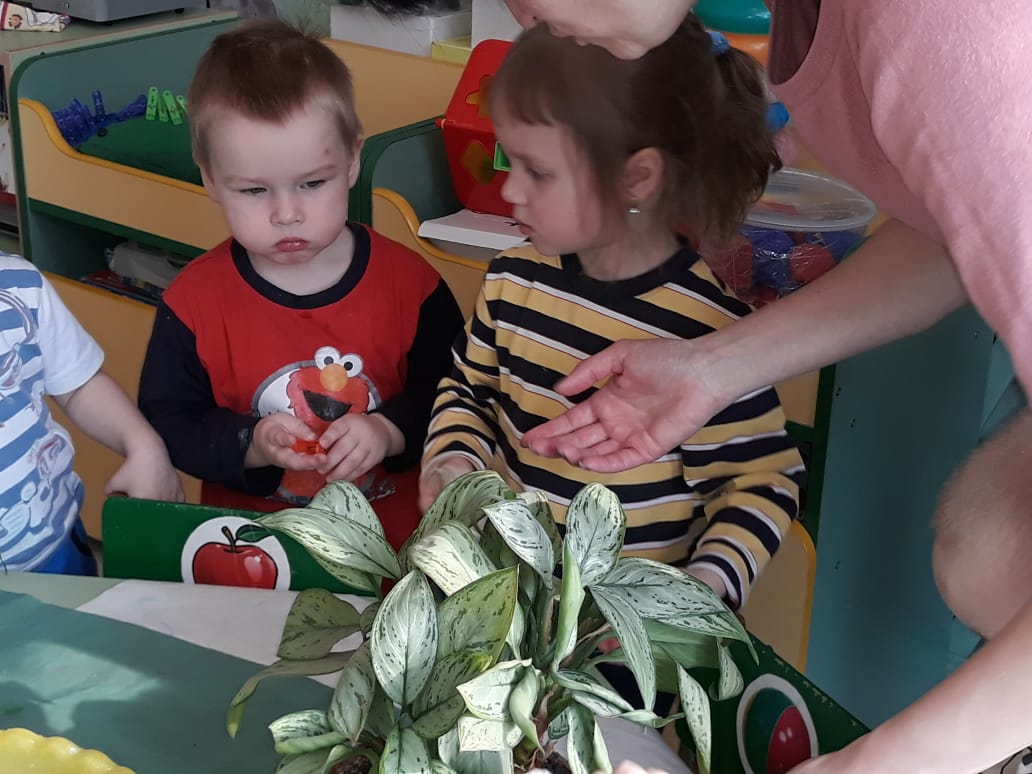 Ребенок: аккуратно, неглубоко.Воспитатель:— Для чего нужно рыхлить землю?Ребенок: чтобы хорошо проходила вода, хорошо росли.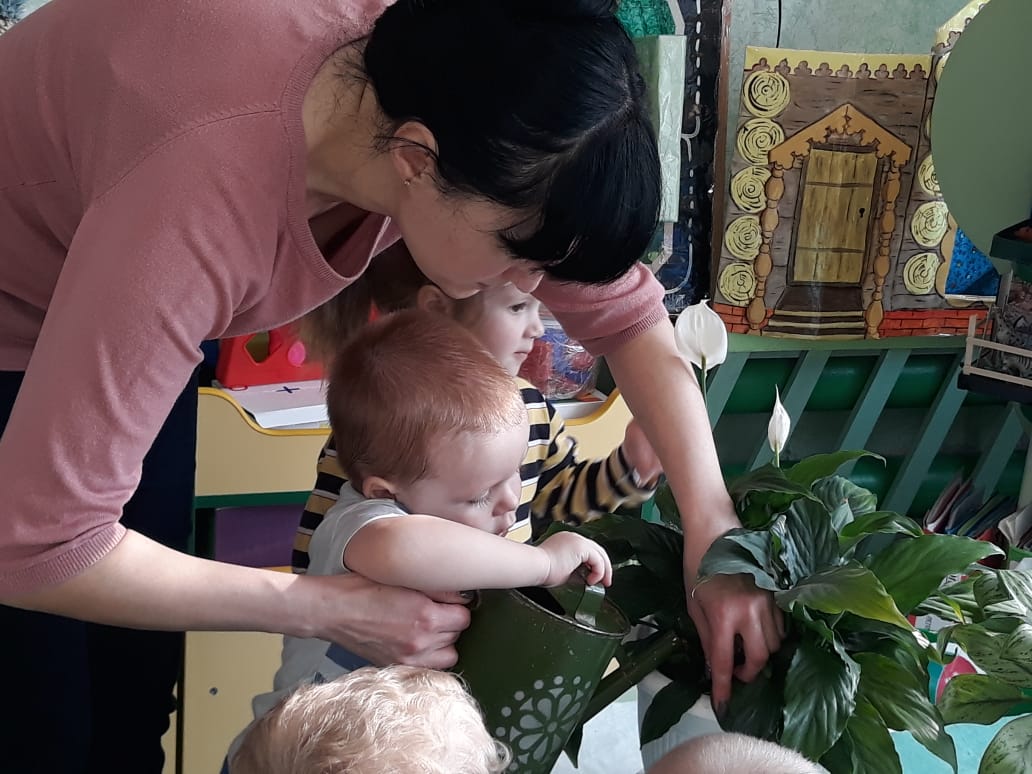 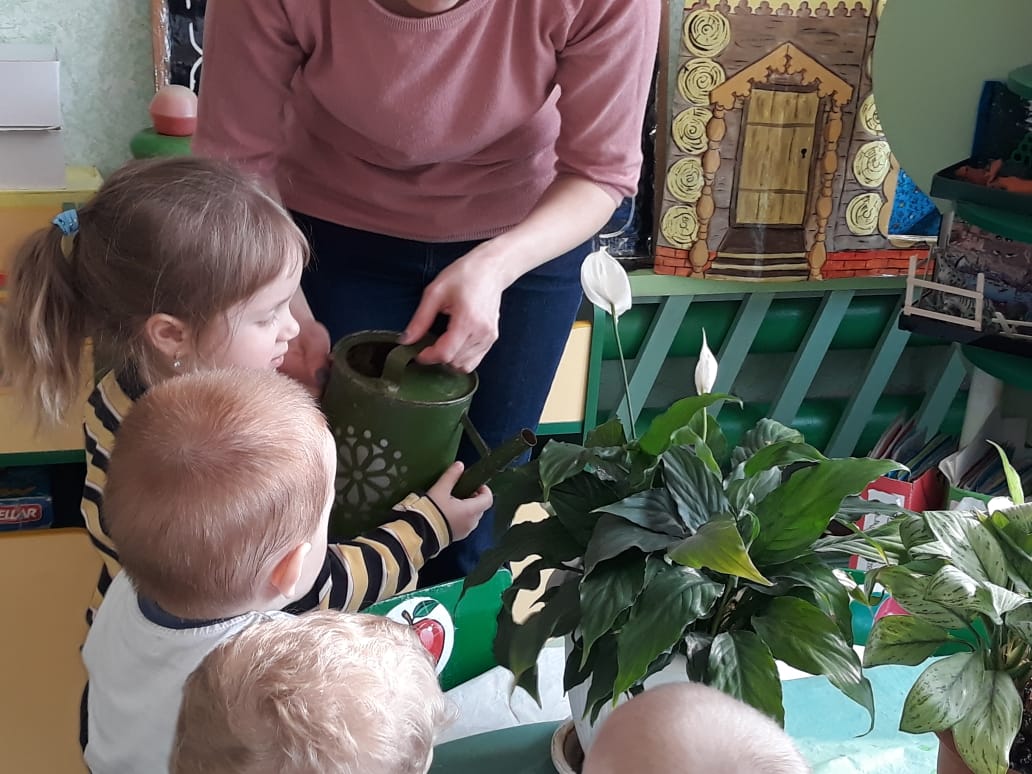 Воспитатель:— Полина, как правильно поливать растения?Ребенок:  лить по всей земле понемножку. Ждать пока вода впитается4.Заключительная часть.Воспитатель:— Ребята, вы хорошо потрудились. Полюбуйтесь нашими комнатными растениями. Какие они стали?Дети: чистые, ухоженные, красивые, блестящиеВоспитатель:— Что вы делали, чтобы цветы стали такими?Дети: рыхлили землю, поливали. Обтирали листья, опрыскивали.